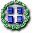  ΕΛΛΗΝΙΚΗ ΔΗΜΟΚΡΑΤΙΑ                                                Δοξάτο              10-05-2022                                       ΝΟΜΟΣ ΔΡΑΜΑΣ                                                             Αρίθμ. Πρωτ. ΚΑΠΗ :53 ΔΗΜΟΣ ΔΟΞΑΤΟΥ Ν.Π.Δ.Δ. ΔΗΜΟΥ ΔΟΞΑΤΟΥ  ΤΜΗΜΑ ΤΡΙΤΗΣ ΗΛΙΚΙΑΣ ΚΑΙ ΕΥΠΑΘΩΝ ΚΟΙΝΩΝΙΚΩΝ ΟΜΑΔΩΝ                                                                                                                                                                                                                                                              Κ.Α.Π.Η. Δ.Κ. ΚΥΡΓΙΩΝ Ταχ.  Δ/νση: Κύργια Ταχ. Κώδικας : 66032                                                                      Προς τη Διεύθυνση και τον Πρόεδρο  Πληροφορίες: Σβερκίδης Θεόδωρος                                                           του ΝΠΔΔ Δ. Δοξάτου                                    Τηλέφωνο:2521072072                                                                                            Τηλεομοιοτυπία: 2521072089                                                                     Κοιν. στον ΙΣΔ                 Ηλεκτρ. Ταχυδρομείο: kapi@doxato.gr ΘΕΜΑ: Τεχνική Περιγραφή  έργου  ιατρού  στα  Κ.Α.Π.Η και  ΕΝΔΕΙΚΤΙΚΟΣ ΠΡΟΫΠΟΛΟΓΙΣΜΟΣ.     O ιατρός   ειδικότητας Γενικής Ιατρικής παρέχει τις ιατρικές του υπηρεσίες στα μέλη του κάθε ΚΑΠΗ και στις ευπαθείς ομάδες πληθυσμού του τμ. Τρίτης Ηλικίας και Ευπαθών Κοινωνικών Ομάδων αποκλειστικά σε ώρες λειτουργίας του ΚΑΠΗ (07:00-15:00) ωε εξής:ΚΑΠΗ ΑΓΙΟΥ ΑΘΑΝΑΣΙΟΥ Έξι (6) ώρες την εβδομάδα (τρία δίωρα), κάθε Τρίτη και Παρασκευή   09:00-11:00 και κάθε Τετάρτη 07:00-09:00  για περίπου 550 μέληΚΑΠΗ ΚΑΛΑΜΠΑΚΙΟΥΈξι (6) ώρες την εβδομάδα (τρία δίωρα), κάθε Τετάρτη και Πέμπτη   09:00-11:00 και κάθε Δευτέρα 07:00-09:00  για περίπου 400 μέληΚΑΠΗ ΔΟΞΑΤΟΥΤέσσερις (4) ώρες την εβδομάδα (δύο δίωρα), κάθε Δευτέρα   09:00-11:00 και κάθε Πέμπτη 07:00-09:00   για περίπου 300 μέληΚΑΠΗ ΚΥΡΓΙΩΝΤέσσερις (4) ώρες την εβδομάδα (δύο δίωρα), κάθε Τρίτη και Παρασκευή   07:00-09:00  για περίπου 200 μέλη (οι ώρες και οι μέρες είναι ενδεικτικές και μπορούν να αναπροσαρμοστούν)     Ειδικότερα προσφέρει πλήρες κλινικό έργο ιατρείου (προληπτικής ιατρικής, ιατροφαρμακευτικής πρωτοβάθμιας περίθαλψης, υγειονομικής διαφώτισης, διάγνωσης, καταγραφής, παρακολούθησης και μελέτης διαφόρων περιστατικών και ιατρικών δεδομένων), έναντι μεικτής αμοιβής ωε εξής: ΚΑΠΗ ΑΓΙΟΥ ΑΘΑΝΑΣΙΟΥ 450,00 € ανά μήνα, και συνολικά ως του ποσού των 5400,00 ευρώ στη διάρκεια του δωδεκαμήνου ΚΑΠΗ ΚΑΛΑΜΠΑΚΙΟΥ450,00 € ανά μήνα, και συνολικά ως του ποσού των 5400,00 ευρώ στη διάρκεια του δωδεκαμήνου ΚΑΠΗ ΔΟΞΑΤΟΥ300,00€ ανά μήνα και συνολικά ως του ποσού των 3600,00 ευρώ στη διάρκεια του δωδεκαμήνουΚΑΠΗ ΚΥΡΓΙΩΝ300,00€ ανά μήνα και συνολικά ως του ποσού των 3600,00 ευρώ στη διάρκεια του δωδεκαμήνουσυνολικά ως του ποσού των 18.000,00 ευρώ για τα τέσσερα ΚΑΠΗ  από 15-06-2022 μέχρι 14-06-2023.Οι υπηρεσίες που παρέχει περιλαμβάνουν:Εξέταση μελών : 15-20 μέλη ημερησίως, ανάλογα με τη ζήτησηΜέτρηση σακχάρου: 20-30 μέλη ημερησίως, Μέτρηση πίεσης: 50-60 μέλη ημερησίως, Συνταγογράφηση: 50 περίπου συνταγές ημερησίωςΈκδοση παραπεμπτικών για βιοχημικές και παρακλινικές εξετάσεις: 15-20 ημερησίως.       Το παρόν  αποτελεί αναπόσπαστο μέρος της σύμβασης που υπογράφεται από τον συμβαλλόμενο ιατρό.                                                                                             O   Προϊστάμενος τμήματος                                                               Τρίτης Ηλικίας και Ευπαθών Κοινωνικών Ομάδων                                                                                  ΣΒΕΡΚΙΔΗΣ ΘΕΟΔΩΡΟΣ